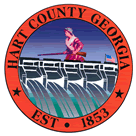 Hart  of CommissionersDecember 10, 2013		5:30 p.m.PRAYER  PLEDGE OF ALLEGIANCECALL TO ORDERWELCOMEProclamation Recognizing Commissioner Dan ReyenAPPROVE AGENDAAPPROVE MINUTES OF PREVIOUS MEETING(S)11/26/13 Regular Meeting11/26/13 Called Meeting REMARKS BY INVITED GUESTS, COMMITTEES, AUTHORITIES REPORTS BY CONSTITUTIONAL OFFICERS & DEPARTMENT HEADS’S REPORT CHAIRMAN’S REPORTCOMMISSIONERS’ REPORTSOLD BUSINESSa)  COC Triple Crown of WaterCross Requestb)  Abandon c)  Coin Operated Machines Ordinance Revisions Due to Change in State Lawd)  December 24 BOC Meeting Cancelation/Christmas  Closing Schedulee)  Maintenance Shop Request for Personnelf)  Final FY13 Budget Amendmentg) Health Insurance FY14 ApprovalNEW BUSINESSSheriff Office Pay for Experience Credit RequestBeer and Wine ViolationsBeer and Wine RenewalsRequest to  HoursPUBLIC COMMENT EXECUTIVE SESSIONADJOURNMENTHart  of CommissionersDecember 10, 20135:30 p.m.The Hart County Board of Commissioners met December 10, 2013 at 5:30 p.m. at the . Chairman William Myers presided with Commissioners R C Oglesby and Joey Dorsey in attendance. Commissioner Jimmy Carey was absent. Prayer Prayer was offered by Rev. Brad Goss. Pledge of Allegiance Everyone stood in observance of the Pledge of Allegiance. Call to Order Chairman Myers called the meeting to order. Welcome Proclamation Recognizing Commissioner Dan Reyen Sherry Lawrence was presented with a proclamation recognizing the late Commissioner Dan Reyen for his service to . Approve Agenda Commissioner Oglesby moved to approve the meeting agenda. Commissioner Dorsey provided a second to the motion. The motion carried 3-0. Approve Minutes of Previous Meeting(s) 11/26/13 Regular Meeting11/26/13 Called Meeting Commissioner Dorsey moved to amend and approve the minutes of the November 26, 2013 regular and called meetings. Commissioner Oglesby provided a second to the motion. The motion carried 3-0. Remarks By Invited Guests, Committees, Authorities NoneReports By Constitutional Officers & Department Heads County Attorney Walter Gordon wished everyone a Merry Christmas. ’s Report  Jon Caime did not have anything to report. Chairman’s ReportChairman Myers wished everyone a Merry Christmas and Happy New Year. Commissioners’ Reports Commissioners Oglesby and Dorsey wished everyone a Merry Christmas and Happy New Year. Commissioner Dorsey requested that annual open records/open meetings training be provided to the boards and authorities that are under the BOC as a response of the actions of the DDA. He commended Mitch Skelton for his service during his employment with the DDA. Old Business COC Triple Crown of WaterCross Request Nikki Meyer thanked the public for participating in the annual Christmas parade. Ms. Meyer requested funding for the Triple Crown of WaterCross event of $12,200 split between the City of  and the County. Commissioner Dorsey recommended Ms. Meyer approach local businesses to help sponsor the event. Commissioner Oglesby inquired if anyone has made a commitment for the event. Ms. Meyer responded that she has a $1,000 commitment not including the $8,200 funding that is set aside for fishing tournaments. Commissioner Dorsey inquired about the fund balance in the TORCH project. Ms. Meyer responded that is a balance of $7,000 - $8,000 and they are waiting for the 501C3 status from the IRS; the City of  has applied for an ARC Grant and no real estate contracts are pending. No action was taken on the request for funding. Abandon  Commissioner Oglesby moved to open up the public hearing for input concerning the proposed road abandonment. Commissioner Dorsey provided a second to the motion. The motion carried 3-0. No comments were received in regards to the road abandonment. Therefore, Commissioner Oglesby moved to close the public hearing. Commissioner Dorsey provided a second to the motion. The motion carried 3-0. Commissioner Oglesby moved to abandon  from the county’s road system. Commissioner Dorsey provided a second to the motion. The motion carried 3-0. Coin Operated Machines Ordinance Revisions Due to Change in State Law County Attorney Walter Gordon explained that the state law changed to allow nine coin operated machines per location. However, the county ordinance can restrict to six machines. Commissioner Dorsey moved to proceed with amending the county ordinance to restrict the number of machines to six per location. Chairman Myers provided a second to the motion. The motion carried 3-0. December 24 BOC Meeting Cancelation/Christmas  Closing Schedule Commissioner Dorsey moved to cancel the December 24 regular scheduled meeting. Commissioner Oglesby provided a second to the motion. The motion carried 3-0. Commissioner Dorsey moved that county employees under the authority of the BOC the opportunity to take ½ day of leave time for December 23. Chairman Myers provided a second to the motion. The motion carried 3-0. Maintenance Shop Request for Personnel Maintenance Shop Supervisor Harvey Thompson requested an additional employee for the shop. He explained that the county has move equipment and he sends mechanics out to pick up parts. Commissioner Oglesby inquired about funding the position. Supervisor Thompson responded that he has always been under budget. Commissioner Dorsey noted that the position should pay for itself by allowing the mechanics to remain in the shop. Commissioner Oglesby suggested re-visiting all departments that requested additional personnel. Commissioner Dorsey moved to re-visit the issue in January. Chairman Myers provided a second to the motion. The motion carried 3-0. Final FY13 Budget Amendment Commissioner Dorsey moved to approve the FY13 budget amendment. Commissioner Oglesby provided a second to the motion. The motion carried 3-0. Health Insurance FY14 Approval Commissioner Oglesby moved to cover the additional cost for the ACA (fees/taxes) from the “203” Premium Insurance Tax Account. Commissioner Dorsey provided a second to the motion. The motion carried 3-0. New Business Sheriff Office Pay for Experience Credit Request Commissioner Dorsey moved to approve eight years of credit for Deputy Kevin White retroactive to his date of hire. Commissioner Oglesby provided a second to the motion. The motion carried 3-0. Beer and Wine Violations Commissioner Oglesby moved to suspend the license for Royal Food Store @ . Commissioner Dorsey provided a second to the motion. The motion carried 3-0. Commissioner Dorsey moved to suspend the license for Royal Food Store #4 @ . Commissioner Oglesby provided a second to the motion. The motion carried 3-0. Beer and Wine Renewals Commissioner Oglesby moved to approve the 2014 beer and wine license for Brian Burroughs, Michael Osborne, James McCurley, Carole Haynes, Pschanjay Patel, Sadio Sheikh, Nazeen Sultanta, Brant Tew and Leon Farmer III. Commissioner Dorsey provided a second to the motion. The motion carried 3-0. Request to  Hours No action was taken. Public Comment None Executive Session None Adjournment Commissioner Oglesby moved to adjourn the meeting. Commissioner Dorsey provided a second to the motion. The motion carried 3-0. ---------------------------------------------------------------		-----------------------------------------------------------William Myers, Chairman				Lawana Kahn, 